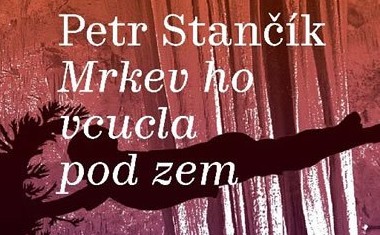 A VÁS VCUCNE TÉŽ!Přijďte v pondělí 24. 2. 2014ve 14 hodin do knihovnyna další čtenářskou akci!Těší se na vásTereza a Lucie